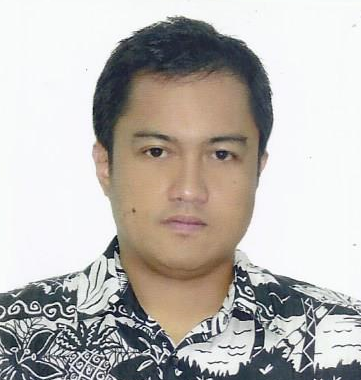 Romed Assistant Accountant - Accounts DepartmentRomed.293589@2freemail.com Objectives: To adapt new conditions varying work demands, schedule and priorities. Seeking a position with scope for advancement that enables me to learn and improve my skills through organization’s needs.WORK EXPERIENCE  HARLEQUIN MARQUEES AND EVENT SERVICES (Dubai)(Assistant Accountant)Accounts Department - August 2012 to PresentJob Description:• Prepare request for payment vouchers including fund transfers to creditors.• Prepare cheque and update the same and maintain records in a systematic order.• Prepare and encode daily deposit slips and issue the corresponding receipts.• Process sales invoices, records the same, maintain related file  Encoding of Payables (Suppliers’ Invoices) into the system.Trade PayablesNon Trade Payables (utilities, etc.)• Update and record the journal entries for the subsidiary ledgers.• Prepare journal entries:Liquidation of Cash AdvancePetty Cash ReplenishmentAccruals. Posting Supplier’s invoice (Sage Pastel)• Assist with the collections from debtors.  Maintenance/Filing of recordsStamping of paid receiptsNumbering of payment vouchers   AL HADA MILITARY HOSPITAL (K.S.A)(Assistant Accountant)Payroll Department - January 2005 to October 2011Job Description:• Process vouchers and prepares manual cheque for late timesheets of employees going for annual leave and newly hired employees.• Records manual cheque issued, arranges all signed checks and releases the same upon due date.• Process monthly timesheets of all program employees that includes calculation of hours, attachment of all necessary documents (sick leave notes, annual leave forms) and prepares adjustments as needed.• Batch timesheets and vouchers processed before cut-off time and encode the same in the computer.• Arrange all processed and keyed timesheets and vouchers in employee number order.• Prepare adjustments for the next payroll period when necessary.• Reconcile total manual cheque against data processing print out.• Record unpaid leaves in the computer.(Accounts Clerk)Patient Billing Department - June 2003 to December 2004Job Description:•Take Daily Reports from Data Processing Department records all information (Cash Discharge, No. of Inpatients and Summary of Daily Transaction) and make a computerized Summary Report at the end of the month.•Check the Daily Cash Report, records and deposits the receipt on the next day. File the duplicate copies and make a Cash Summary Report at the end of the month.•Take Monthly Reports from Data Processing Department, attached the Summary Bills to the Itemized Bills (Non-Saudis and their Dependents Bills) per account, and then encode in the computer. Check the referred and unreferred charges. Records Non-Saudi employees who visited Emergency Room on a daily basis and inquire if they have been referred to other special clinics and records the time of visit.• Prepare the Doctor's List for Unauthorized Treatment. Checks and records all the charge slips submitted by different ancillary departments to Patient Billing Department.• Keep the copies of all claimable bills on a monthly basis to be referred to.(Accounts Clerk)Patient Billing Department - November 2001 to May 2003Job Description:• Same job description as above. Absorbed by PSHRC (under MODA)NDMSI GROUP OF COMPANIES Treasury Department – March 1995 to October 2001(Treasury Clerk / Fund Custodian)   Job Description:• Update bankbooks for the purpose of reconciling Cash Position and Bank Reconciliation.• Prepare cheques and cheque vouchers for Disbursements needed in Daily Cash Position Report.• Prepare monthly Bank Reconciliation Statements and Actual Cash Flow Statements.• Act as custodian for Petty Cash Fund and Revolving Fund.A PLUS SECURITY AND INVESTIGATION SPECIALIST Finance Department - January 1993 to March 1995(Finance Clerk)Job Description:• Prepare payroll of security guards.• Prepare Cash Position Report on a daily basis.• Prepare cheques and cheque vouchers and makes Cash Disbursement Reports.• Prepare Billing Statement to be delivered to different clients of the company.• Bank Reconciliation Statement.• Collect payments of different clients and prepares Weekly Collection Report.• Petty Cash Fund Custodian.EDUCATIONBachelor of Science in Commerce major in AccountingADAMSON UNIVERSITY1986 to 1993DiplomaPATEROS CATHOLIC SCHOOL1977 to 1986ADDITIONAL INFORMATION SKILLS:General Knowledge in Computer Terminal Usage (MS Word, Excel, MS Access, Sage Pastel) / Operates Fax Machines, Photocopy Machines and Electric/Electronic Typewriter / Drives light vehicles, motorcycles / Playing basketball